COMMUNIQUE DE PRESSE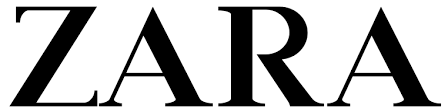 ZARA lance une COLLECTION SPECIALE RAMADAN Disponible dès le 18 juin, dans toutes les boutiques ZARA au MAROC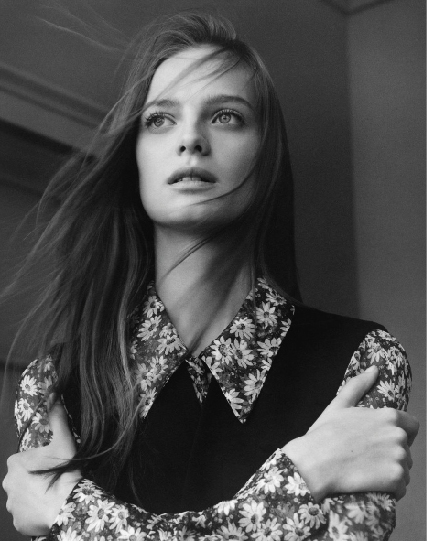 A l’occasion du mois de Ramadan, la marque Espagnole de prêt-à-porter lance une collection capsule spéciale Ramadan. Une ligne élégante avec des pièces à la fois mode, décontractées et aux coupes soignées.  Zara présente un vaste choix de tenues à porter en journée ou après-ftour : des combinaisons, des robes longues imprimées, des pantalons fluides et des chemisiers stylés.Des accessoires sont également proposés pour accompagner la tenue : des sacs de ville ou de sortie, des chaussures compensées ou des sandales plates. Cette collection inédite et en édition limitée sera disponible dans toutes les boutiques des pays du Moyen-Orient et du Maghreb. Les clientes marocaines et fans de mode auront la chance de découvrir la collection à partir du 18 juin, dans toutes les boutiques Zara au Maroc.Contact Presse :Ghizlane EL KARMOUDI – 06 75 95 69 97 – g.elkarmoudi@groupeaksal.com